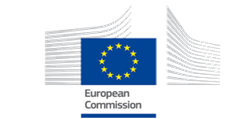 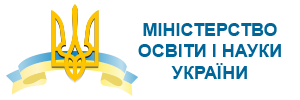 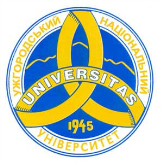 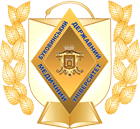 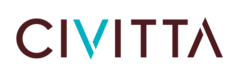 Міністерство освіти та науки УкраїниМіністерство охорони здоров’я УкраїниУжгородський національний університетВищий державний навчальний заклад України «Буковинський державний медичний університет»за підтримки компанії CIVITTAЗапрошуємо на інформаційний деньСоціальні виклики Рамкової Програми Євросоюзу з досліджень та інновацій «Горизонт 2020»Актуальні тематики для конкурсів за напрямами SC1 та SC2Особливості участі українських організацій у Рамковій Програмі (РП) Євросоюзу «Горизонт 2020»Місце проведення: Вищий державний навчальний заклад України «Буковинський державний медичний університет», пл. Театральна, 2, м. Чернівці, 580022 поверх, конференц-зал Дата проведення: 28 листопада 2016 р.	Реєстрація: https://goo.gl/forms/VUG1SEDGXV6bOuH23Мета семінару: надати представникам науки, бізнесу, державних структур та громадських організацій актуальну практичну інформацію щодо різних інструментів фінансування, доступних в програмі «Горизонт 2020»;  представити останні тенденції розвитку цифрової економіки в ЄС та в Україні; обговорити оптимальні сценарії підготовки проектів за участю представників бізнесу, науки, влади та громадських організацій; представити специфіку конкурсів у соціальних викликах та викликах за тематикою охорони здоров’я. Організаційні аспекти семінару: участь є безкоштовною за умови попередньої реєстрації до 25 листопада 2016 р.Учасники самостійно покривають витрати на проїзд та проживання.
Програма семінару додається.  Контактна інформація:Ужгород: Таїсія Симочко, тел. 0503729950,  e-mail: tayiss@gmail.com
Веб: http://www.ncp.uzhnu.edu.uaЧернівці: Тетяна Білоус, тел. 0502213516, e-mail: bilous.tetiana@bsmu.edu.ua 